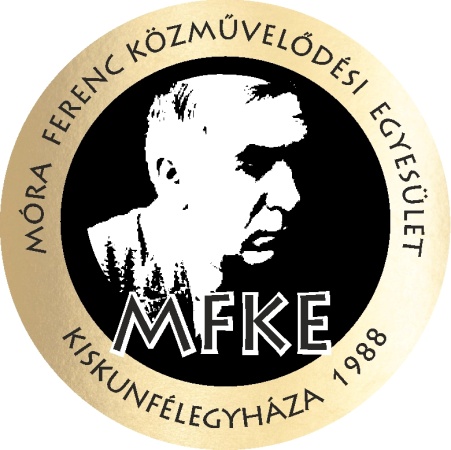 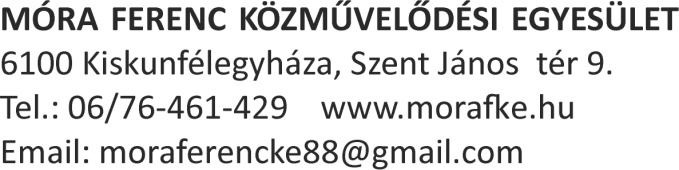 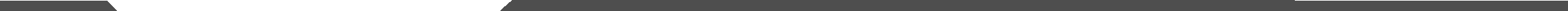 XXIV. évfolyam 3. szám - 2023. november 13. Tájékoztató a 2023. szeptember 20. óta eltelt időszak történéseirőlSzeptember Kezdeményeztük, hogy a képviselő-testület nyilvánítsa Móra-emlékévvé a 2024-es évet.Beadtuk a Városi Civil Alap pályázatot. Szeretnénk tovább folytatni arculatunk alakítását.Szeptember 21.A Platán Utcai iskola Széchenyi-napja keretében emléktáblát avattak Meizl Ferenc tiszteletére, amelyet megkoszorúztunk.Szeptember 27.A Petőfi-emlékévben Petőfi-fordítóinkat tiszteltük meg egy sétával az Ótemplom kertjében. A sétát Tóth Gyuláné vezette, a fordítókról Bánki-Horváth Mihály, dr. Kőfalviné dr. Ónodi Márta, Tóth Istvánné és Vas Viola beszélt. Mécseseket helyezett el Mrázné Rádi Mária és Nemes Istvánné. Felvétel készült, melyet Csányi László feltöltött az egyesület honlapjára. Szeptember 28.Elkezdődött a Fekete Pál-emlékverseny előkészítése, melynek témája Móra Ferenc munkássága. A munkacsoport vezetője Kőháziné Kovács Mária, tagjai: Kapus Béláné és Kisné Juhász Ilona. Szeptember 29.Ülést tartott az irodalmi szekció Kapus Béláné vezetésével. Október Beadtuk a Nemzeti Együttműködési Alaphoz a pályázatunkat működési költségre és a Mórák tanárairól készülő könyv nyomdaköltségére.Az önkormányzat kérésére Kállainé Vereb Mária összefoglalta a Petőfi Emlékévek programjait.Tóth Istvánné elkészítette a jövő évi Móra-pályázatok kiírásait.Munkacsoport alakult Fekete János örökös tiszteletbeli elnök 2024. április 3-i születésnapjára tervezett emléküléssel kapcsolatban. A csoport vezetője Kállainé Vereb Mária, tagjai: Fekete Beatrix, Kapus Béláné, dr. Luchmann Zsuzsanna, Mészáros Márta, a család egy tagja. Október 2.Elhunyt Mezei Istvánné tagunk, temetésén részt vettünk.Október 5.Fekete János helytörténészre, egyesületünk korábbi elnökére emlékezett halálának 15. évfordulóján a felsőtemetői sírjánál Kállainé Vereb Mária. Közreműködött Tóth Istvánné, koszorúzott Kapus Béláné, Mrázné Rádi Mária és Seres Antalné.Az irodalmi szekció Fekete János-estje a könyvtárban hangzott el a helytörténész Petőfihez kötődő írásaiból a tavaly megjelent Múltidéző című könyv alapján. Összeállította és az est programját vezette dr. Luchmann Zsuzsanna, közreműködött Fekete Beatrix, Kapus Béláné, Kisné Juhász Ilona, Seres Judit és Tóth Istvánné. Október 7.A felső tagozatosok részére a városi könyvtárral közösen meghirdetett Petőfi-rajzpályázat eredményhirdetése. A pályaműveket Rácz Lászlóné tagunk értékelte.Október 14.Részt vettünk az Őszi virágvásár programjában a Petőfi téren. Kiadványainkat Fekete Beatrix, Garai Istvánné, Kapus Béláné, Pallagi Ferencné, Tóth Istvánné kínálta. A szervező Fekete Beatrix ügyvezető elnök volt.Október 20.Ülésezett az irodalmi szekció.Október 21.Kenderesre kirándultunk. Megtekintettük a Horthy Miklós Tengerészeti- és Kenderesei Néprajzi kiállítást, a Horthy-kastélyt és -kriptát, a Horthy-ligetet és a vasúttörténeti kiállítást. A kiránduláson, amelyet Garai Istvánné vezetőségi tagunk szervezett, 45-en vettek részt.Október 26. Dalmay Árpád tagunk előadását hallgathattuk meg a Kárpátaljai Petőfi-kultusz ápolásáról. Október 28.Félegyházára látogatott a Kevi Móra István Egyesület elnöke, Perpauer Attila vezetésével az ottani iskola 8 tanára és 12 diákja. Egyesületünk nevében Kapus Béláné és Kállainé Vereb Mária fogadta a küldöttséget és kalauzolta városunkban. A szervezés oroszlánrészét Kapus Béláné örökös tiszteletbeli elnökünk végezte.További feladatok, programok November A Móra-novellák dramatizálási versenyére szóló felhívás véglegesítése. Felelőse Mrázné Rádi Mária.November 15.Elnökségi és választmányi ülés. November 23.Megbeszélés a Fekete Pál-emlékversennyel kapcsolatban.November 27. Ülésezik az egyesület irodalmi szekciója.November 30. A könyvtár Petőfi-előadássorozatát dr. Tarjányi József tiszteletbeli tagunk zárja, Petőfi a színész című előadásával.A Móra Ferenc Közművelődési Egyesület
2024. évi programterveJanuár 12. Részt veszünk és koszorúzunk a doni megemlékezésen.Február 6.  Koszorúzási ünnepség a móravárosi Móra-szobornál.Felolvasás civil szervezetek részvételével.Február 7.  Felolvasás az általános iskolák felső tagozatosai részvételével. Koszorúzás a Móra téri Móra-szobornál.Február 8.Koszorúzás a Daru utcai Móra-szobornál.Alsó tagozatosok Móra-szavalóversenye. Fekete János Múltidéző c. könyve alapján irodalmi est a szerző Mórához kötődő írásaiból a könyvtárban az irodalmi szekció tagjainak közreműködésével.Illusztrációs pályázat kiírása óvodások, illetve alsó tagozatosok részére.Kapus Béláné – igény szerint – előadást tart Móra Ferenc diákkoráról felső tagozatosoknak. Március 6.Koszorúzunk Holló László születésének évfordulóján Petőfi téri mellszobránál.Március 15. Koszorúzunk a városi ünnepségen.Március 20. Megemlékezés Kossuth Lajos halálának 130. évfordulójáról.Március 21.Fekete Pál-emlékverseny – Móra-vetélkedő felső tagozatosok részére. Április 3.Emlékülés Fekete János díszpolgár, a Móra Ferenc Közművelődési Egyesület örökös tiszteletbeli elnöke születésének 100. évfordulója tiszteletére. 
Április 12.Évi rendes közgyűlés a Hattyúházban.Április 27.A tavaszi virágünnep keretében meghirdetjük a XIV. Virágos Félegyházáért felhívást.Április 26.Országos Móra-dramatizálási találkozó a Móra nevét viselő iskolák felső tagozatosai számára. Május 9.Fejezetek a Kiskun Napok történetéből. Előadó: dr. Kőfalviné dr. Ónodi Márta főlevéltáros. 
Május 18.Óvodások Móra-rajzpályázatának eredményhirdetése. Kiállítás az óvodások Móra-rajzaiból.Május 23.Félegyháza a millenium évtizedeiben. Értékrend és életvitel. Előadó: Bánkiné dr. Molnár Erzsébet tagunk. Május 24-26.Részt veszünk a II. Kiskun Expo kiállításon.Május 25.Mórák III. TALÁLKOZÓJA a városalapítók napja jegyében. Móra Ferenc és Móra István tanárai c. könyv bemutatója a Móra családtagok számára.Móra Ferenc születésének 145. évfordulójaJúlius 19.19 óra Koszorúzunk a művelődési központ aulájában.Július 20. MÓRA-ZSÚR. Születésnapi toborzó és egész napos családi program.Helyszín: Móra Ferenc Emlékház. Szervező: múzeum, Móra Társaság, művelődési központ, egyesületünk.Július 28.Részt veszünk az erdélyi Petőfi-ünnepségen. Július 31.Koszorúzunk a Petőfi téri Petőfi-szobornál.Augusztus 16.Móra virágai címmel közös kiállítás a Holló Körrel. Szeptember 14.A XXV. Kiskunfélegyházi Libafesztivál keretében újra megnyílik a Csorbóka könyvkereskedés.Október 5.
A Móra-illusztrációs pályázat eredményhirdetése és kiállításmegnyitó alsó tagozatosok részére. MÓRA ISTVÁN-EMLÉKNAPOK - Móra István születésének 160. évfordulójaOktóber 10. Könyvbemutató: Móra Ferenc és Móra István tanárai. Október 22.Megemlékezés és koszorúzás Tarjányi Ágoston 
1956-os hős, városunk díszpolgára emléktáblájánál.Október 19.Őszi virágvásár.Október 25.Koszorúzás Móra István Deák Ferenc utcai emléktáblájánál, majd utazás az Óbudai temetőbe.Október 29.Séta a Felsőtemetőben Móra tanárai sírjánál.Október vége – november elejeMóra-novellamondó verseny középiskolásoknak.November 6.Séta az Alsótemetőben Móra tanárainak sírjához.November 14.A Julesz család története. Az előadás anyagát Mayer László egyesületi tagunk készíti.December 2.Koszorúzás Boczonádi Szabó József mellszobránál.December 31.Koszorúzunk a Petőfi Sándor Emlékháznál. Kirándulási tervek:Látogatás Pálfy Gusztáv műteremében 2023 november 21-én. Információ és jelentkezés: november 17-ig Kállainé Vereb Máriánál.2024 tavaszán: Kalocsa.Nyár elején Burgenland. A két naposra tervezett kirándulás költsége (utazás, szállás, belépőjegyek) kb. 80 ezer Ft. A részvételi szándékot jelezni kell 
2023. december 31-ig Kállainé Vereb Máriának.Kézirat gyanánt.Kiadja: a Móra Ferenc Közművelődési EgyesületKiskunfélegyháza, Szent János tér 9.Összeállította: Fekete Beatrix ügyvezető elnökLektorálta: Tóth Istvánné elnökhelyettesFelelős kiadó: Kállainé Vereb Mária elnökKészült 100 példányban a NEAO-KP-1-2023/2-000386sz. pályázat támogatásával a Patyi Papírbolt sokszorosítóján